SEQUÊNCIA DIDÁTICA – ARTES07/12/2020 A 11/12/2020Vamos ouvir a música, dançar, cantar, se divertir e nos alegrar.  https://www.youtube.com/watch?v=a4izreb5fk0   - grupo tiquequê - caranguejo não é peixe o video sera postado no grupo, segue a letra da musica abaixo.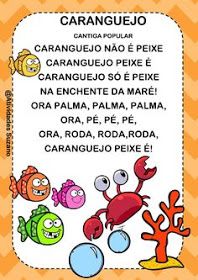  1 - ATIVIDADE: Vamos usar nossas mãos para realizar a atividade e desenhar o  caranguejo.(modelo abaixo).Materiais: tinta guache, pincel, giz de cera e lápis de cor, para quem não tem tinta guache em casa pode desenhar as mãos e pintar com lapis  de cor,use o que tiver em sua casa, depois é só recortar e montar atividade,  pinte o fundo  do desenho  de oceano.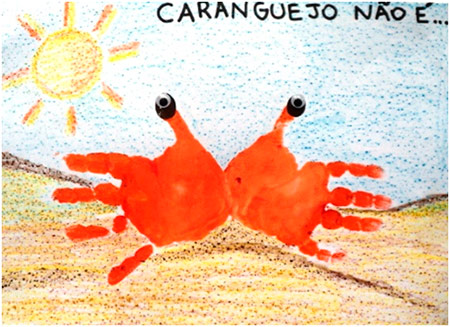 Registre a atividade por foto ou vídeo e mande no particular.           Ótima semana!!!!!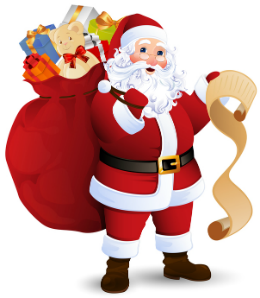 Escola Municipal de Educação Básica Augustinho Marcon.Catanduvas, dezembro de 2020.Diretora: Tatiana Bittencourt Menegat. Assessora Técnica Pedagógica: Maristela Apª. Borella Baraúna.Assessora Técnica Administrativa: Margarete Petter Dutra.Professora: Marli Monteiro de Freitas. 2º ano.